گواهی تایید معدل و رتبه متقاضيان استعداد درخشان و ممتاز براي ورود به مقطع كارشناسي ارشد بدون آزمون ( پذیرش برای سال تحصیلی 1401-1400)  گواهی می شود خانم/آقای .....................................................با شماره دانشجویی .......................... و کد ملی.........................  دانشجوی ورودی سال تحصیلی ................... دوره روزانه/شبانه کارشناسی رشته ..............................گرایش ....................... دانشکده ................................. دانشگاه شیراز تا پایان نیمسال ششم با گذراندن حداقل  سه چهارم  واحد درسي (تعداد........واحد درسی از مجموع ......... واحد درسی دوره)  و کسب معدل کل......... رتبه ........ را از بین ....... نفر دانشجویان هم رشته و هم ورودی احراز نموده است و جزء 15/25 درصد برتر هم رشته و هم ورودی خود میباشد. ضمنا تاریخ احتمالی فراغت از تحصیل نامبرده حداکثر تا تاریخ 31/6/1400 خواهد بود.این گواهی بنا به درخواست دانشجو جهت ارائه به دانشگاه .................................... صادر شده و هیچگونه ارزش دیگری ندارد و غیرقابل ترجمه است.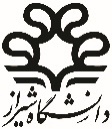 شماره:..................... تاریخ:.....................  دکتر پیام ستودهمعاون آموزشی و تحصیلات تکمیلی دانشکده مهندسی شیمی،نفت و گازمهر و امضادکتر عباس عباسیمدیر امور آموزشی دانشگاه شیرازمهر و امضا